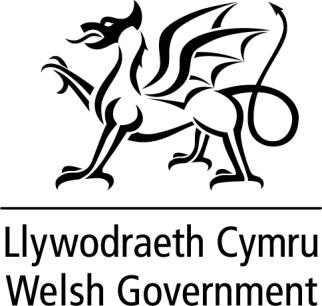 The Law which is being commenced: Procurement Act 2023Any impact the Regulations may have on the Senedd’s legislative competence and/or the Welsh Ministers’ executive competence. These Regulations contain provisions that enable Welsh Ministers to make Regulations in relation to Devolved Welsh Authorities. The purpose of the Regulations  The purpose of these Regulations is to commence a number of provisions in the Procurement Act 2023 in order to allow the Welsh Ministers to lay substantive Regulations before the Senedd. UK Government is making these Commencement Regulations. Welsh Ministers, in accordance with section 127(3) of the Procurement Act 2023, are required to provide consent.The Regulations are available here: The Procurement Act 2023 (Commencement No. 2) Regulations 2024There will be a number of further Commencement Regulations which will commence further provisions in the Procurement Act 2023 and will set up the transitional provisions which will determine the relationship between the current and new procurement regimes. Those Commencement Regulations will also require the consent of the Welsh Ministers.Matters of special interest to the Legislation, Justice and Constitution Committee None identified. Why consent was given These Regulations commence a number of provisions within the Procurement Act 2023. Only the Minister of the Crown has commencement powers within the Act. The Welsh Ministers need to consent to these Commencement Regulations to allow substantive Regulations to be laid before the Senedd.    WRITTEN STATEMENT  BY THE WELSH GOVERNMENT TITLE  The Procurement Act 2023 (Commencement No. 2) Regulations 2024 DATE 13 March 2024 BY Rebecca Evans MS, Minister for Finance and Local Government